                                         COORDINAMENTO FEDERALE REGIONALE MARCHE 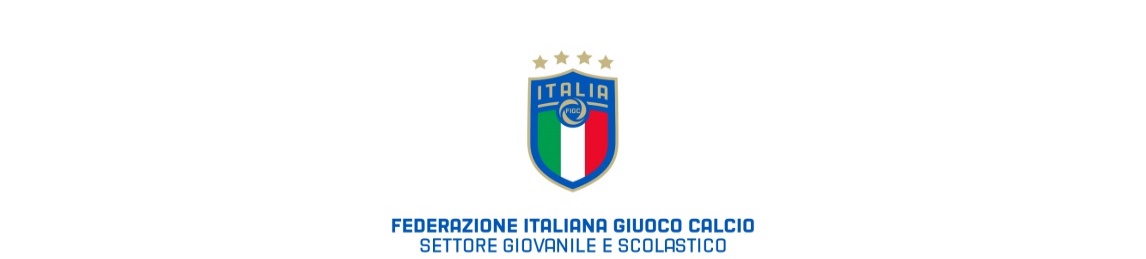 MODULO ISCRIZIONE SOCIETA’ TORNEO UNDER 10 FEMMINILE 2018/2019FASE PRIMAVERILEIL PRESENTE MODULO COMPILATO IN OGNI SUA PARTE VA INVIATO A :  base.marchesgs@figc.it	(*) CAMPI OBBLIGATORI   											FIRMA RAPPRESENTANTE SOCIETA’                                                                                                                                                            __________________________TORNEO  UNDER 10  FEMMINILE 2018-2019 FASE PRIMAVERILE    -       DATI SOCIETA' PARTECIPANTISOCIETAMatricola (*)Telefono (*)Indirizzo Mail (*)Telefono (*)Referente tecnico (*)Telefono (*)Giorno di gara (*)Orario di gara (*)Denominazione Impianto (*)Dimensioni(*)Indirizzo (*)Città (*)Giorno di gara (*)Orario di gara (*)Denominazione Impianto (*)ERBA NATURALE ERBA ARTIFICIALE (*)Indirizzo (*)Città (*)